NEWSLETTERHello EverybodyI am starting this letter with a mix of good and not so good news.Firstly, I heard earlier this month that Dennis was in hospital.  I am pleased to say he is now home.  Hope you are feeling better, Dennis.  When his wife, Joyce, passed on the information she said that she will not be sending Christmas cards this year but donating to charity, including VIEW Craft.  Many thanks, Joyce.In the middle of the month Rae Cornwall had a fall and had to go into hospital for an operation on her hip.  She is now home and manages to get round on two sticks.  She has also been out for a short walk.  She says she is sorry but is not able to send out any orders for Christmas cards.  We wish you well and hope you will soon be able to get out and about.Here is a photo of Tina’s mosaic which she was working on at VIEW Craft.  It is now in her garden on a wall as a feature at the end of an arched walkway.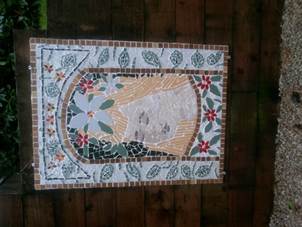 A message from Julie. Please will drivers send in their expenses claims for the spring term up to and including 10 March.  If you are not sure whether you have already put in a claim, please phone Julie and she will let you know the position.  Her telephone number is: 01892 662590.I read some amusing sayings in the ‘Viewpoint’ from Eastbourne Blind Society.  They were taken from some fridge magnets and I thought you might like to share them.  Here are two, look out for others further on.Living on earth maybe tough but it includes a free ride round the sun each year.Making mistakes is better than faking perfections.   Here are the answers to last month’s quiz.1            Mixed wear is it? Wisteria2            Edna’s favourite.  Gladiola3            Schubert’s operetta time. Lilac4            Tea on the lawn.  Camomile5            Pull up in a layby to find the answer. Lupin6            Ali had become more puzzled. Dahlia7            Nanny’s hat. Columbine8            You need these to frame your teeth. Tulip9            He fancies himself to death. Narcissus10       Prickly wine. Hollyhock11       Quiet refuge. Peacehaven12       Arsenal 1 Chelsea 4. Winchelsea13       A shallow river crossing. Ford14       A decaying parson. Rottingdean15       What’s to be done if little Willie tears his trousers? Patcham16       How to support collapsing buildings. Shoreham17       A portable crucifix. Cross-in-Hand18       A nasty habit of bulls. Goring19       A drastic remedy for boils. Lancing20       Creepy. CrawleyHere are the birthdays for December.  Only two this month and both very close to ChristmasChris Andrews 28 DecemberChris Pitcher 31 DecemberAnd some more birthdays for the beginning of next year.Rosemary Keen 3 JanuaryJean Beeney 12 JanuaryBrenda Burd 15 JanuarySo it turns out that being an adult is mostly just about googling stuff. A seasonal quiz for this month.What is the title or first line of these songs and carols?1            In Heaven the bells are ringing 2            On the feast of Stephen 3            We will lend a coat of fur4            Underneath the mistletoe last night 5            So the Holy Bible says   6            Stood a lowly cattle shed 7            When they are both full grown 8            No crib for a bed 9            Was to certain poor shepherds in fields as they lay                               10       Just like the ones we used to know 11       Got to keep on plodding onwards with your heavy load  12       joyful and triumphant 13       All seated on the ground 14       Children singing Christian rhyme 15       All is calm, all is bright 16       Over the hills and everywhere 17       Our new-born King to see, parum pa pa pum 18       Shall we find a stable room lit by a star?19       Had a very shiny nose 20       That glorious song of old Here is part of an email I received from Linda the other day: As you may remember I am Dorothy Kenyon’s daughter.  I have written a poem to go in my Christmas cards this year, and when I read it to my Mum she thought it might be suitable to go in the next Christmas newsletter.  I also thought you would like it. So here it is.It’s been a very different twenty-twenty,New words and phrases to learn a-plentyFrom Furlough, social distancing and LockdownTo Covid 19 – it’s enough to make you frown!But now it’s Christmas time tooA time of peace and love from us to youSo, at this special time of yearWe send out thoughts of good cheerAnd hopes that twenty-twenty oneWill bring us a return to family funHealth, wealth of all kinds, a chance to hug and kissAs we find a new normal and get past this!If you think nothing’s impossible try slamming a revolving door.The results of the 100 club draw are:First ball number 46, Chris Pitcher.Second ball number 14, Priscilla Copeland for her grandson BarnabyThird ball number 77, Amy Watson.  I wonder, do we lazy people go to heaven, or do they send someone to pick us up?  Yesterday I did nothing and today I am finishing what I did yesterday.   I think that’s all I have for this time.  As I have said before, if you have anything you would like to me to put in the newsletter, please let me know and I will be pleased to do so.It just remains for me to wish you all a peaceful Christmas and hope that next year will be much better than this one has been.Keep well and keep smiling.JeanTel: 01323 505764Email: jean.dolmeg@outlook.com